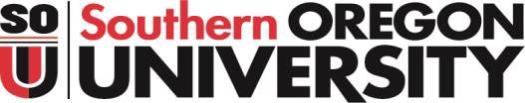 Course: Second Language AcquisitionProfessor: Dr. Brianna Janssen SánchezE-mail: janssensb@sou.eduPhone, FaceTime or text message (217-273-7168)Class Schedule 8:00 a.m.-9:50 a.m. (local time) Monday-Friday.Description and Course ObjectivesThis course provides an overview of historical, modern and alternative approaches to second language acquisition and the teaching methodologies that embody these approaches. Students will detail differences between and similarities among the various theories and approaches of second language acquisition as they learn how to identify them, align them with teaching methodologies, and integrate them into the world language classroom in a transdisciplinary framework. The following are the course objectives:Read, summarize, and discuss literature from the field of second language acquisition focusing primarily on a transdisciplinary framework of SLA for L2 teachers.Complete a variety of reflective homework activities to develop skills in experimentation, conceptualization, analysis, and application of theories to the practice of language teaching.Practice skills in analysis, discussion and connecting theory to practice by designing and leading an interactive class discussion of a particular topic.  Explore, identify, and summarize one research article on a topic in second language acquisition and create and present a summary of the approach and a prompt for discussion.Course Requirements:Required Textbook: Kelly Hall, J. (2019). Essentials of SLA for L2 teachers: A transdisciplinary framework. Routledge.Purchase LinkSupplemental materials are found on our course Moodle site. You will find the bibliography of the texts that we will use on Moodle.Note: The readings in this course are copyrighted. They are intended for use only by students registered for this course and only for instructional activities associated with and for the duration of the course. They may not be retained in another medium or disseminated further. Course Evaluation Components:Preparation, Participation & Engagement 15%Homework 25%Individual Discussion Leader 15%Small Group Presentation 25%Final Paper & Presentation 20%Description of Course Components: Preparation, Participation & Engagement (15%)Preparation and active participation are vital in each session. Due to the intensive format of the SLI program, your punctuality and attendance in class is extremely important; missing class is not permitted. You are required to be present, prepared and to actively participate in the various interactive activities. Additionally, engaging with colleagues during and after presentations is a critical part of the interactivity of this course and is included in this grading component.Homework (25%)Students will complete homework assignments identified in the course calendar in or outside of class time. Homework assignments have a significant emphasis on expanding students’ abilities to connect second language acquisition theory to the practice of language teaching through the four processes of knowledge: experiencing, conceptualizing, analyzing, and applying. Complete guidelines and instructions for submission of homework assignments can be found on Moodle.Individual Discussion Leader (15%)Students will collectively take ownership of one text chapter and individuals will take turns leading an engaging discussion on an assigned section of the chapter. Discussion leader chapter sections will be defined during the first week of the session. This assignment is meant to be enacted individually or in case of larger class size, in pairs. Complete guidelines and instructions for the individual discussion leader can be found on Moodle.Small Group Presentation (25%)Students will complete a multi-step small group presentation of an SLA theory. The activity is completed in four parts. Some class time will be dedicated to planning, but students should expect to spend additional time outside of class as needed.Part 1: Each student will complete a summary and reflection of the SLA research article assigned to them Part 2: Students work with a group (3 to 4 students) to create a lesson plan including a summary of the article and prompts for discussion for the in-class activity Part 3: Students will lead an in-class interactive discussion to expand on the theory and make connections between the theory and language practice Part 4: Students will complete a self-assessment of their contribution to group work across the second and third phases. Complete guidelines and instructions for submission for the small group presentation components can be found on Moodle.Final Paper & Presentation (20%)Students will be assessed on their ability to connect theory to pedagogy in a written final reflection paper and in-person presentation and discussion. Guidelines can be found on Moodle. Course Calendar*Changes to assignments and due dates can be made at the discretion of the instructor. Syllabus Statements for Summer 2023Raider ReminderAll students must abide by the Code of Student Conduct and Equal Opportunity,Harassment, and Sexual Misconduct Policy. Make sure that any contact with others iswanted, that any recording is done with informed consent of any other party, and that itinvolves no illegal downloads or activity.In addition, we remain committed to the University&#39;s mission and values. We provide ahealthy, safe and civil campus; respectful, inclusive, and equitable interactions in all ofour learning spaces including physical and virtual classrooms; and no tolerance forracist, sexist, or other forms of hurtful discourse. COVID-19 ResponseWe continue to monitor national and regional developments regarding Covid-relatedguidelines. We also monitor and modify our internal SOU policies and procedures toreflect the changes to Jackson County Public Health, OHA and CDC&#39;s guidelines.Please review the revised vaccine policy and protocols.To reduce risk to the campus community, all staff, faculty, students, and visitors arerequired to adhere to SOU’s face covering policy. We will continue our efforts to keep all members of the SOU community safe; thoseefforts will include attempts to limit contact between individuals and may includerestricted access to buildings and other spaces on campus. Please follow all guidelinesprovided on SOU & COVID-19 pages and adhere to campus building closures andrestrictions. Should these guidelines be adjusted, SOU will communicate any adjustedexpectations to all students. SOU Cares and Equity Grievance Reporting SOU has a wide range of resources to help you succeed. Our faculty, staff, andadministration are dedicated to providing you with the best possible support. The SOUCares System allows us to connect you with staff members who can assist withconcerns and connect you to further available resources. This includes concernsregarding finances, food security, health, housing, mental health, wellbeing, legalconcerns, family concerns, study skills, time management, etc. You are also welcome touse the SOU Cares System to share concerns about yourself, a friend, or a classmate.Go to www.sou.edu/cares to submit a note of concern. The Dean of Students’ Office and the Office of Equity Grievance provide recourse forstudents through the Student Code of Conduct, Equal Opportunity, Harassment andSexual Misconduct Policy, and other applicable policies, regulations, and laws. SOU’sEquity Grievance Program addresses concerns about sexual harassment, sexualassault, stalking, intimate partner violence, bias and discrimination for students, staffand faculty. Reports related to sexual misconduct, assault, harassment, or bias may bemade anonymously or confidentially by completing this form.Academic Honesty Statement and Code of Student ConductStudents are expected to maintain academic integrity and honesty in completion of allwork for this class. According to SOU’s Student Code of Conduct: “Acts of academicmisconduct involve the use or attempted use of any method that enables a student tomisrepresent the quality or integrity of his or her academic work and are prohibited.”Such acts include, but are not limited to: copying from the work of another, and/orallowing another student to copy from one’s own work; unauthorized use of materialsduring exams; intentional or unintentional failure to acknowledge the ideas or words ofanother that have been taken from any published or unpublished source; placing one’sname on papers, reports, or other documents that are the work of another individual;submission of work resulting from inappropriate collaboration or assistance; submissionof the same paper or project for separate courses without prior authorization by facultymembers; and/or knowingly aiding in or inciting the academic dishonesty of another.Any incident of academic dishonesty will be subject to disciplinary action(s) as outlinedin SOU’s Code of Student Conduct. In case of loss, theft, destruction, or dispute overauthorship, always retain a copy of any work you produce and submit for grades. Retainall work that has been graded and returned to you. Turnitin Originality CheckerPer SOU’s Code of Student Conduct, each student’s education is the product of theirown intellectual effort and engagement. Breaches of academic integrity compromise theoverall quality of scholarship and detract from the value of the SOU degree. In order toprovide opportunities for the instructor and students to review their work for originality,instructors may require students to submit all or some of their work to Turnitin. In orderto meet this requirement, students must agree to the Turnitin End User LicenseAgreement (EULA). Any work submitted to Turnitin without a EULA in place may not beaccepted by the instructor for credit. Any student who does not wish to accept the EULAin a course where Turnitin is required should withdraw from the course. Learn moreabout Turnitin and review the terms and conditions.Emergency NotificationsSOU is committed to a safe community. Student, faculty and staff emails areautomatically enrolled in SOU Alert, the campus emergency communication system. Inthe event of emergency, closure, or other significant disruption to campus operations,such as inclement weather, messages are delivered via SOU Alert. To ensure timelynotification, students, faculty, staff are strongly encouraged to visit Inside SOU toregister their cell phone numbers and/or add family members to the system. CampusPublic Safety is available 24 hours/day by dialing 541-552-6911. CPS responds tosafety concerns, incidents, and emergencies and can provide safety escorts to on-campus locations. CPS works in collaboration with Ashland Police and Fire. Statement on Title IX and Mandatory ReportingFederal law requires that employees of institutions of higher learning (faculty, staff andadministrators) report to a Title IX officer any time they become aware that a student isa victim or perpetrator of gender-based bias, sexual harassment, sexual assault,domestic violence, or stalking. Further, Oregon law requires a mandatory report to lawenforcement of any physical or emotional abuse of a child or other protected person,including elders and people with disabilities, or when a child or other protected person isperceived to be in danger of physical or emotional abuse. If you are the victim of sexualor physical abuse and wish to make a confidential disclosure please use SOU’sconfidential advising or SOU’s Anonymous Harassment, Violence, and InterpersonalMisconduct Reporting Form.SOU Academic Support/Disability ResourcesTo support students with disabilities in acquiring accessible books and materials, and inplanning their study and time management strategies, SOU requires all professors toinclude information regarding Academic Support and Disability Resources on coursesyllabi. It is the policy of Southern Oregon University that no otherwise qualified personshall, solely by reason of disability, be denied access to, participation in, or benefits ofany service, program, or activity operated by the University. Qualified persons shallreceive reasonable accommodation/ modification needed to ensure equal access toemployment, educational opportunities, programs, and activities in the mostappropriate, integrated setting, except when such accommodation creates unduehardship on the part of the provider. These policies comply with Section 504 of theRehabilitation Act of 1974, the Americans with Disabilities Act of 1990, and otherapplicable federal and state regulations that prohibit discrimination on the basis ofdisability.If you are in need of support because of a documented disability (whether it be learning,mobility, psychiatric, health-related, or sensory) you may be eligible for academic orother accommodations through Disability Resources. See the Disability Resourceswebpage for more information or to schedule an appointment. If you are alreadyworking with Disability Resources, make sure to request your accommodations for thiscourse as quickly as possible to ensure that you have the best possible access sincethese services are not retroactive. All students may benefit from the ability to convert files posted in Moodle to alternateformats including audio, ebook and Braille. Learn more about file conversion.Statement on Military and Other Forms of Active Service Duty Pursuant to Oregon law, any student enrolled at a public university who is a member ofthe military, state National Guard, or other federal or state service protected by ORS352.293 who is ordered to active duty for more than 30 consecutive days has the rightto request accommodation for such service, subject to the conditions and requirementsof applicable Oregon law or regulation. Such accommodations may include, but are notlimited to, the right to withdraw from a course without penalty, a grade of Incompleteand option to complete at a later date once service has concluded, and/or the right tocredit for any tuition and fees already paid, depending on the student&#39;s status.Any student enrolled at a public university who is a member of the military, stateNational Guard, or other federal or state service protected by ORS 352.293 who isordered to active duty for fewer than 30 consecutive days and misses a course session,assignment, examination or other coursework due to serving on active duty or isreceiving medical treatment for an injury sustained on active duty has the right torequest accommodation for their service or medical treatment, subject to the conditionsand requirements of applicable Oregon law or regulation. Such accommodations mayinclude, but are not limited to, the right to submit any missed examination, assignmentor other course requirement upon completion of service or treatment; and/or the right tohave a course grade assigned without submitting missed assignment or examinations,should the instructor determine that sufficient work has been assessed for thedetermination of a grade. Any student who expects to be called for active duty shouldcontact instructors as soon as possible to discuss accommodations.Attendance and Financial AidStudents who receive federal financial aid are required to attend and participate in all ofthe courses for which they register, starting with the first week of class. For face-to-facecourses, in-person attendance is necessary. The US Department of Education (USDE)describes the following activities as indicators of attendance and active participation(see the formal rules at the USDE website):●      Attending a synchronous class, lecture, recitation, or field or laboratory activity where         there is an opportunity for interaction between the instructor and students;●      Submitting an assignment;●      Taking an assessment or an exam;●      Participating in an interactive tutorial or webinar;●      Participating in an assigned study group, group project or an online discussion; or●      Interacting with an instructor about academic matters.The following activities are not considered by the USDE to be indicators of first-weekengagement:●      Living in campus housing or using an institutional meal plan,●      Logging into an online class or tutorial without any further participation, or●      Participating in academic counseling or advising.Instructors will report students who are absent during the first week of an in-personcourse or those who do not participate in an online course as described above. Anystudents who are reported as no-shows will have their financial aid status reviewed andtheir award may be adjusted as a result.SessionDuring the SessionReadings, Homework & AssignmentsWeek 1Week 1Week 1Monday, June 26Introductions (Course, Instructor, Students); What is SLA? Explore Ortega (2009) Ch 1 together: Key terms and concepts (Have PDF available).Introduction to the Multiliteracies Framework: Understanding activities: experiencing, conceptualizing, analyzing, applying. Chapter 1: Introduction: A Transdisciplinary Framework of SLA (pages 1–22)Homework 1Tuesday, June 27Interactive discussion of readingsExploration of pedagogical activities: experiencing, conceptualizing, analyzing, applyingChapter 2: L2 Knowledge is Complex and Dynamic (pages 23–44)Homework 2Wednesday June 28Interactive discussion of readingsExploration of pedagogical activities: experiencing, conceptualizing, analyzing, applyingDiscuss Requirements for Individual Discussion Leader Assignment Chapter 3: L2 Knowledge is a Repertoire of Diverse Semiotic Resources (pages 45–60)Homework 3Thursday June 29Interactive discussion of readingsExploration of pedagogical activities: experiencing, conceptualizing, analyzing, applyingPlanning and Q & A session for Individual Discussion Leader Interactions Chapter 4: L2 Learning is Situated, and Attentionally and Socially Gated (pages 61–75).Homework 4: Discussion Leader Lesson Plan, Guidelines on MoodleFriday June 30Individual Discussion Leader Interactions for Chapter 4No assigned readings or homework.Week 2Week 2Week 2Monday July 3Individual Discussion Leader Interactions for Chapter 4Chapter 5: L2 Learning is Mediated and Embodied (pages 76–93)Homework 5Tuesday July 4Interactive discussion of readingsExploration of pedagogical activities: experiencing, conceptualizing, analyzing, applyingChapter 6: L2 Learning is Mediated by Learners’ Social Identities (pages 94–108)Homework 6Wednesday July 5Interactive discussion of readingsExploration of pedagogical activities: experiencing, conceptualizing, analyzing, applyingChapter 7: L2 Learning is Mediated by Motivation, Investment and Agency (pages 109–124)Homework 7Thursday July 6Interactive discussion of readingsExploration of pedagogical activities: experiencing, conceptualizing, analyzing, applyingRead, individually, your assigned research article. Takes notes for summary as you read. Small group assignment Part 1 on Moodle: Individual Summary of Assigned Research ArticleFriday July 7Group work + Discussions of SLA Research Articles to prepare for small group discussionSmall Group Presentation: Part 2 on Moodle: Lesson plan and supplemental materialsWeek 3Week 3Week 3Monday July 10Small Group Presentation Part 3: Implementation of Presentation/DiscussionDiscussion Session 1:Discussion leaders: Discussion Session 2: Discussion Leaders: Discussion Session 3: Discussion Leaders:No assigned readings or assignments. Tuesday July 11Discussion Session 4Discussion Leaders: Discussion Session 5Discussion Leaders:Chapter 8: L2 Learning is Mediated by Literacy and Instructional Practices (pages 125–151).Homework 8Read Final Paper & Presentation InstructionsWednesday July 12Interactive discussion of readingsExploration of pedagogical activities: experiencing, conceptualizing, analyzing, applyingDiscussion: Final Paper and PresentationChapter 9: L2 Learning is Mediated by Language Ideologies (pages 152–170)Homework 9Complete Small Group Presentation Part 4: Self-Assessment Quiz found on Moodle Thursday July 13Interactive discussion of readingsExploration of pedagogical activities: experiencing, conceptualizing, analyzing, applyingQ + A Work session on Final Presentation & DiscussionPrepare and Turn in Written Final PaperPrepare Final Exam Presentation.Friday July 14Final Presentation Discussion GroupsMake a note in your calendar to complete course evaluations.